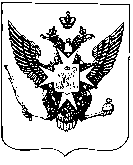 Муниципальный Совет внутригородского муниципального образования города федерального значения Санкт-Петербурга город ПавловскРЕШЕНИЕот 27 апреля  2022 года				                      	№ 3/2.1О назначении публичных слушаний по отчету об исполнении бюджетамуниципального образованиягород  Павловск  за 2021 год  	В соответствии со ст. 28 Федерального Закона от 06.10.2003 № 131-ФЗ «Об общих принципах организации местного самоуправления в РФ», ст. 19 Закона Санкт-Петербурга от 23.09.2009 № 420-79  «Об организации местного самоуправления в Санкт-Петербурге», ст. 18 Устава внутригородского муниципального образования города федерального значения Санкт-Петербурга город  Павловск, Положением о бюджетном процессе в муниципальном образовании город Павловск, утвержденным решением Муниципального Совета города Павловска  от 24.02.2016 № 2/2.1 (в ред. решения Муниципального Совета города Павловска от 26.09.2018 № 9/6.1), с учетом дополнений и изменений, принятых решениями Муниципального Совета города Павловска от 13.11.2019 № 14/4.1, от 18.11.2020 № 9/1.1, от 24.03.2021 № 3/4.1, от 21.04.2021 №4/4.1, от 08.12.2021 № 10/2.1, от 16.03.2022 № 2/2.1,Муниципальный Совет города ПавловскаРЕШИЛ:          1. Провести публичные слушания по отчёту об исполнении бюджета муниципального образования город Павловск 19 мая 2022 года в 16.00 в административном здании по адресу: г. Павловск, пер. Песчаный д. 11/16.	2. Поручить Местной администрации города Павловска осуществить подготовку к проведению публичных слушаний: не позднее, чем за 10 дней до дня проведения публичных слушаний обеспечить оповещение жителей муниципального образования о месте и времени проведения публичных слушаний, а также публикацию извещения и проекта  муниципального правового акта - решения Муниципального Совета об утверждении отчёта об исполнении бюджета муниципального образования город Павловск  за                2021 год.	3. Предложить населению муниципального образования города Павловска принять участие в публичных слушаниях.	4. Настоящее решение вступает в силу со дня его официального опубликования.            5. Контроль за исполнением настоящего решения возложить на Главу муниципального образования город Павловск.Глава муниципального образования город Павловск				                                                  В.В. Зибарев